ЕГЭ Задание № 2 (можно заменить на задания ОГЭ!)1 задание2 задание3 задание4 задание5 заданиеЗадание 6 ОГЭ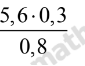 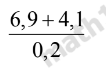 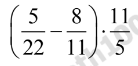 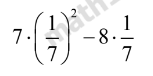 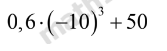 Задание 8 ОГЭ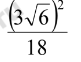 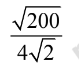 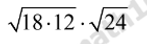 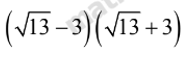 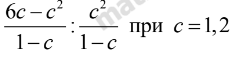 Задание 11 ОГЭ1. 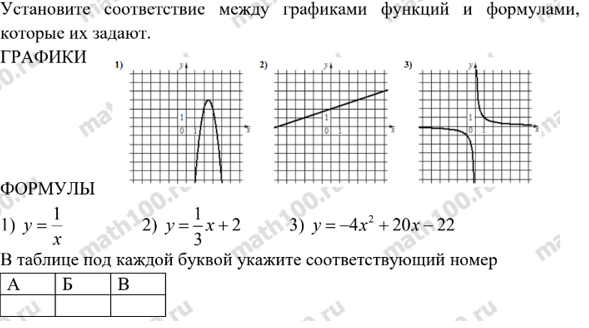 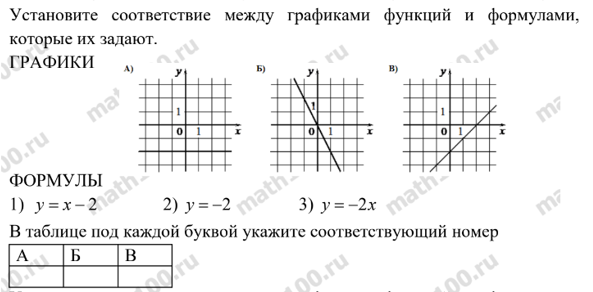 2. 3.   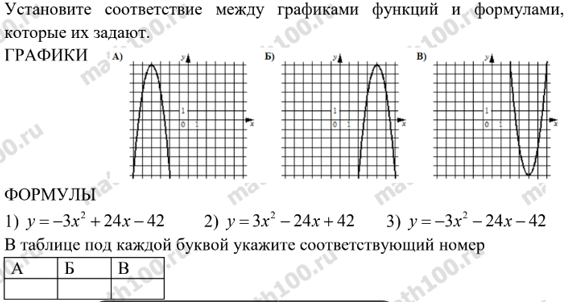 4.  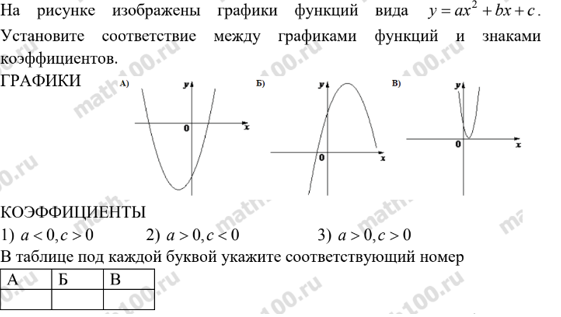 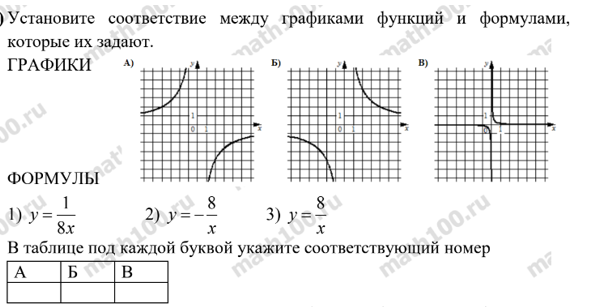                                                                                                5. 1. 2. 3.   4.                                                                                                 5. 1. 2. 3.   4.                                                                                                 5. 1. 2. 3.   4.                                                                                                 5. 1. 2. 3.   4.                                                                                                 5. Задание 12 ОГЭ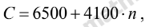 n = 10. найти С  Р=15,75 Вт,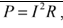  I = 1.5 A? Найти R.  Найти S в километрах?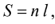 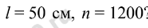          Найти температуру по F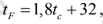 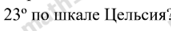 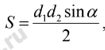 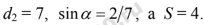 Найти d1? 1 задание2 задание3 задание4 задание5 задание1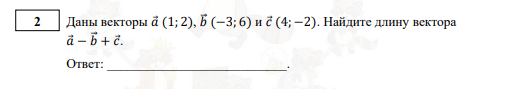 2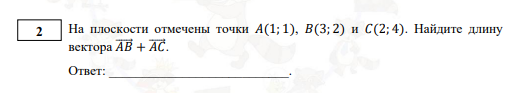 3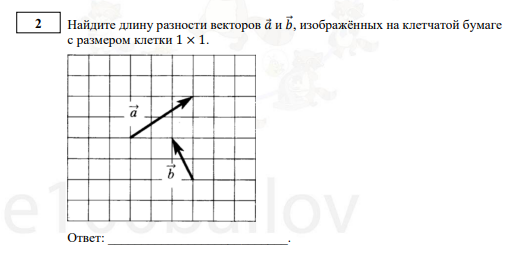 4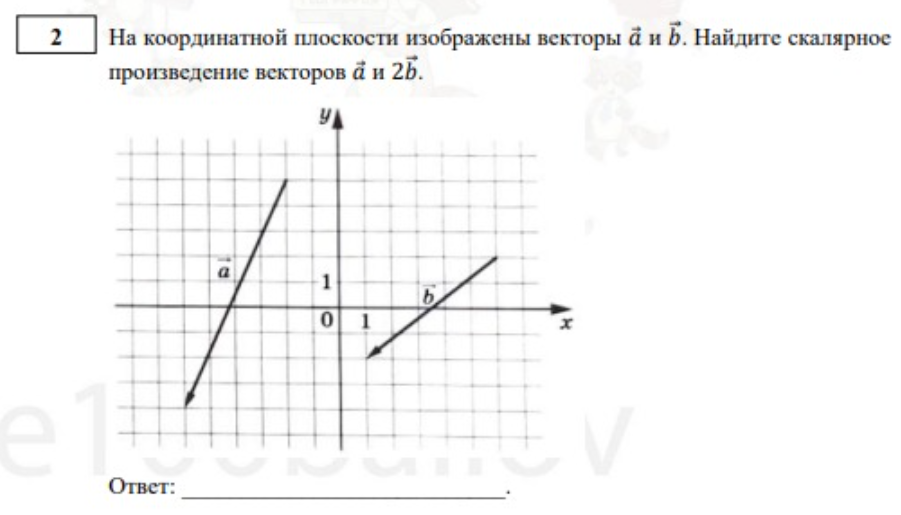 5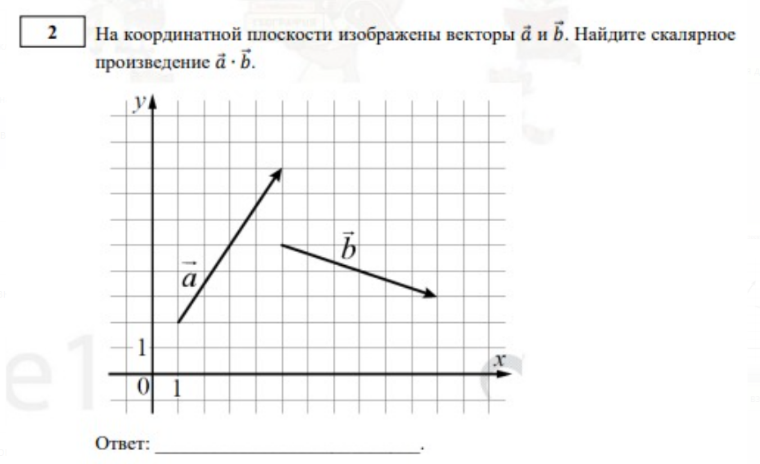 